Consumer Perception Survey: MHSIPMay 2018 AdministrationAdults and SeniorsJonathan Rich, Ph.D.January 16, 2018The Mental Health Statistical Improvement Program (MHSIP) was offered to all clients attending mental health services at a County or contract adult program during the week of May 14-18, 2018.  There were 713 records returned – 629 adult surveys and 84 older adult surveys. Records were discarded if the program number was missing, was not a valid number or if the program was part of Children and Youth Behavioral Health.  Only cases with an age from 18-120 were retained.  This left 556 cases.Sample description:N:	556Gender (n = 536):	F 56.0%, M 43.8%, O 0.2%Age (n = 556):	Mean: 39.1 years, s = 13.8, range = 18 to 116.Form Language (n = 556):	English, 84.2% Spanish, 15.1%, Vietnamese, 0.7%County/Contract (n = 556):	County 55.4%, Contract 44.6% Figure . Function Area (n = 556)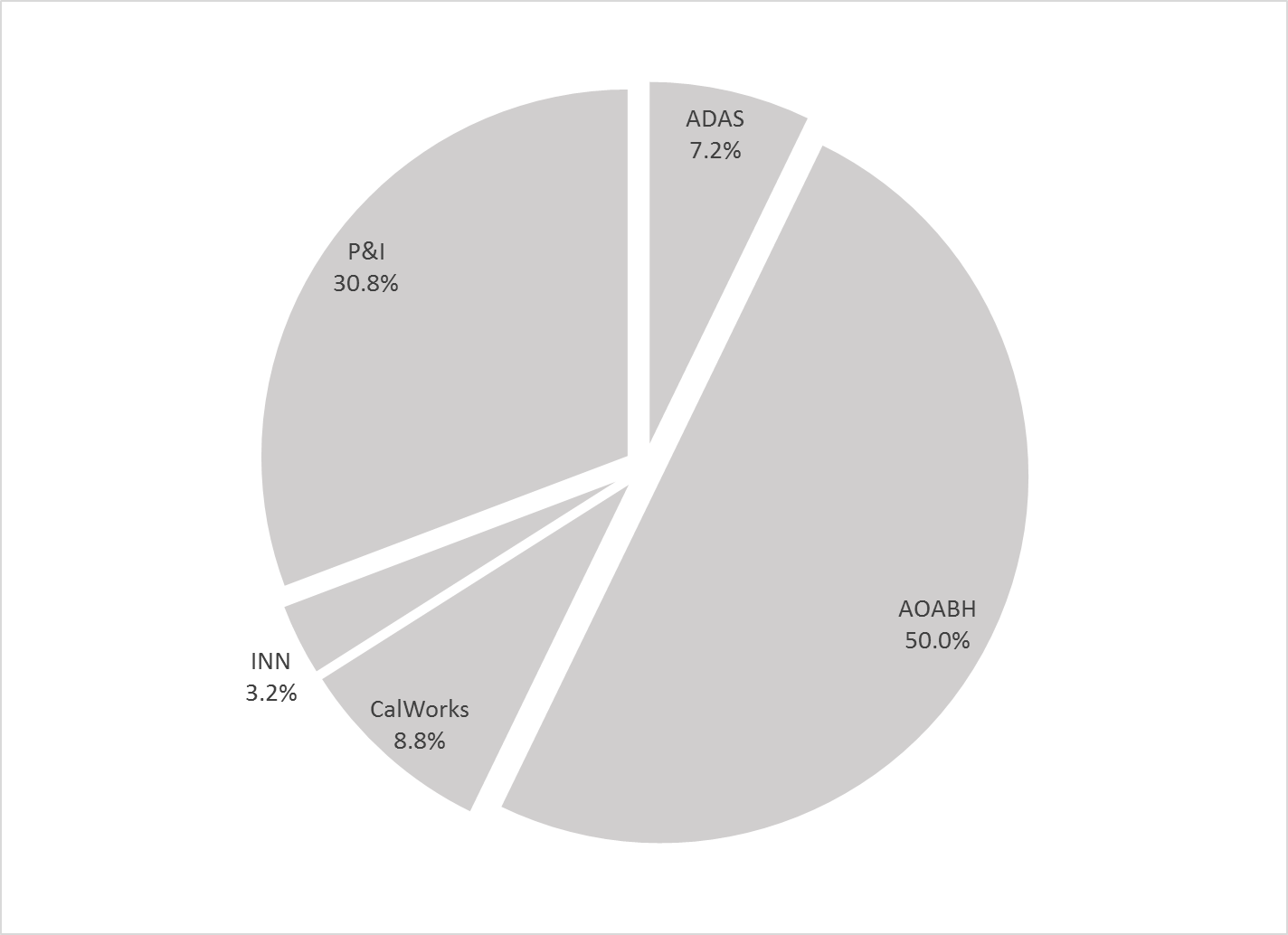 Figure . Race/Ethnicity (n = 531)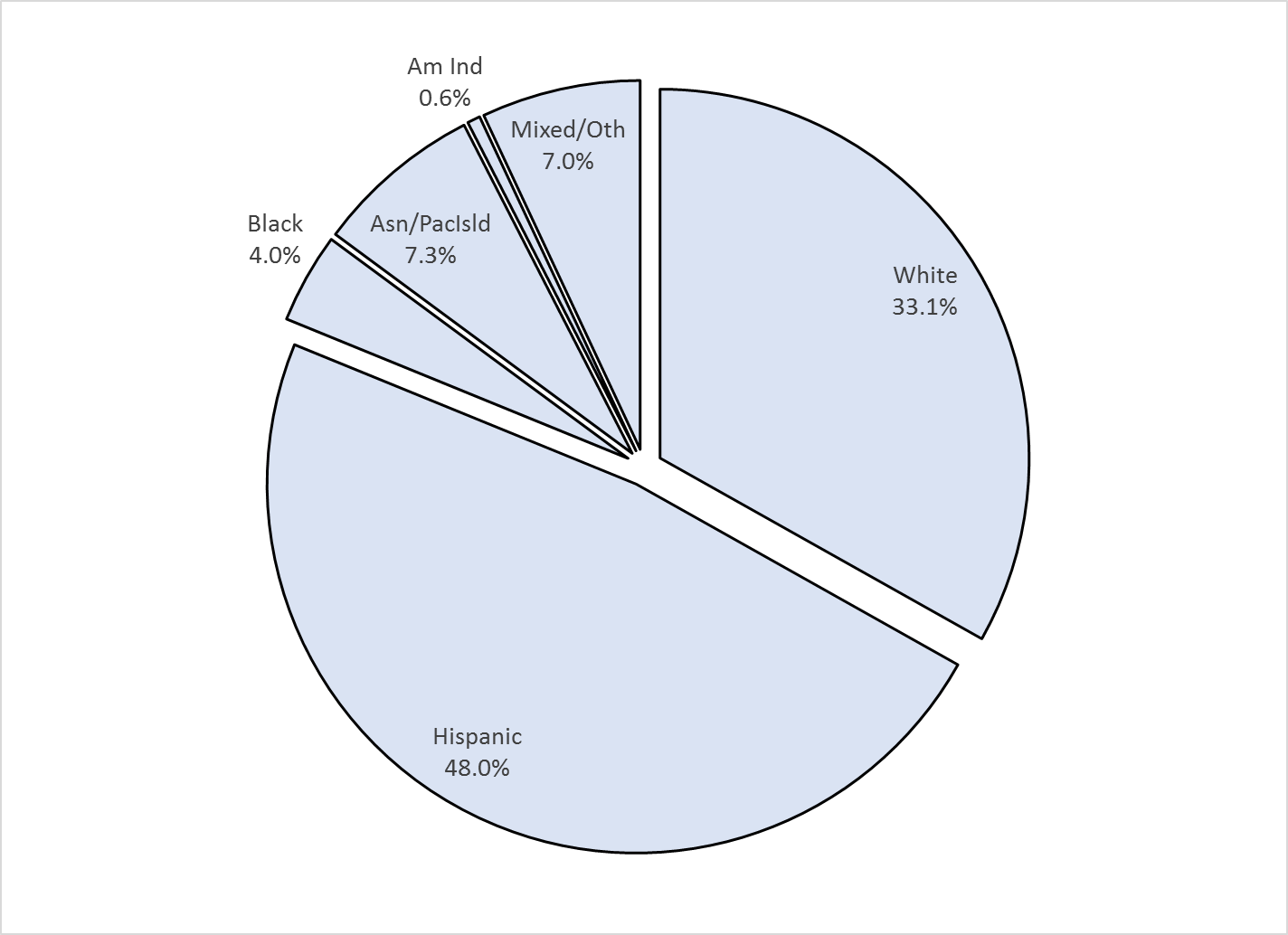 Survey respondents describe their race and ethnicity by selecting as many of the following categories as applicable: Hispanic, American Indian, Asian, Black, Pacific Islander, White, Other Race, and Unknown Race. These selections were reduced to six categories as follows.  If either Asian, Pacific Island, or both are selected, that is considered a single category, “Asian/Pacific Islander.”  If only one category is selected, then the participant is assigned to that category.  If more than one category is selected, or if “Other Race” or “Unknown Race” is selected, the participant is classified as “Mixed/Other.”  If Hispanic is selected, the client is classified as “Hispanic,” regardless of the other selections.MHSIP Scale Scores:Consistent with past results, responses to service satisfaction items average between “Agree” (4) and “Strongly Agree” (5).  Response to items that reflect personal functioning are lower, just at the “Agree” level (4).  Endorsement of service satisfaction items at or above 90%; at least three fourths of respondents endorsed personal functioning items (Figures 3 and 4).Figure . Mean Scores: MHSIP Service Satisfaction(Scale is 1-"strongly disagree" to 5-"strongly agree")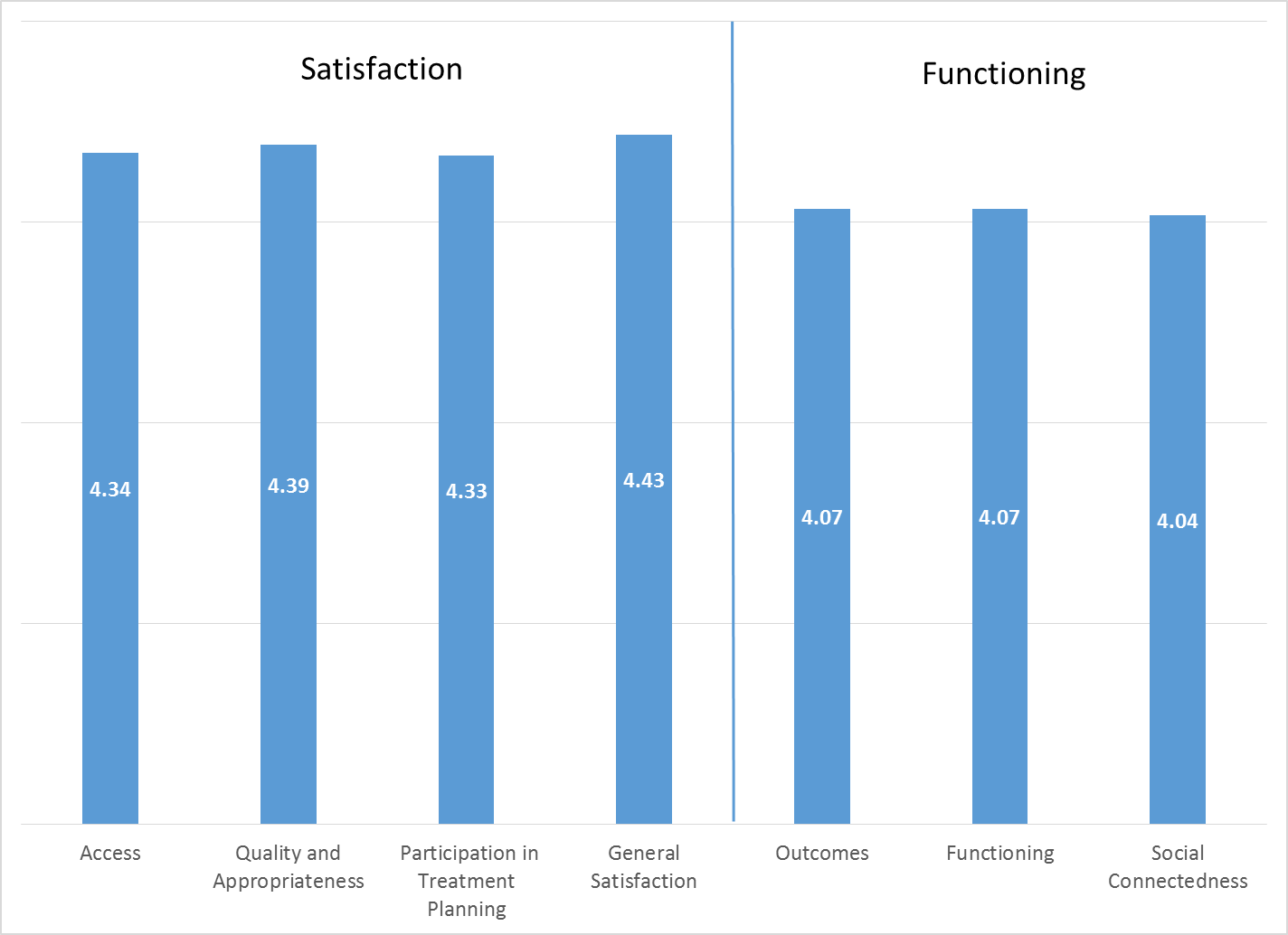 Figure . Percent with scores at or above 3.5, "Agree" and "Strongly Agree"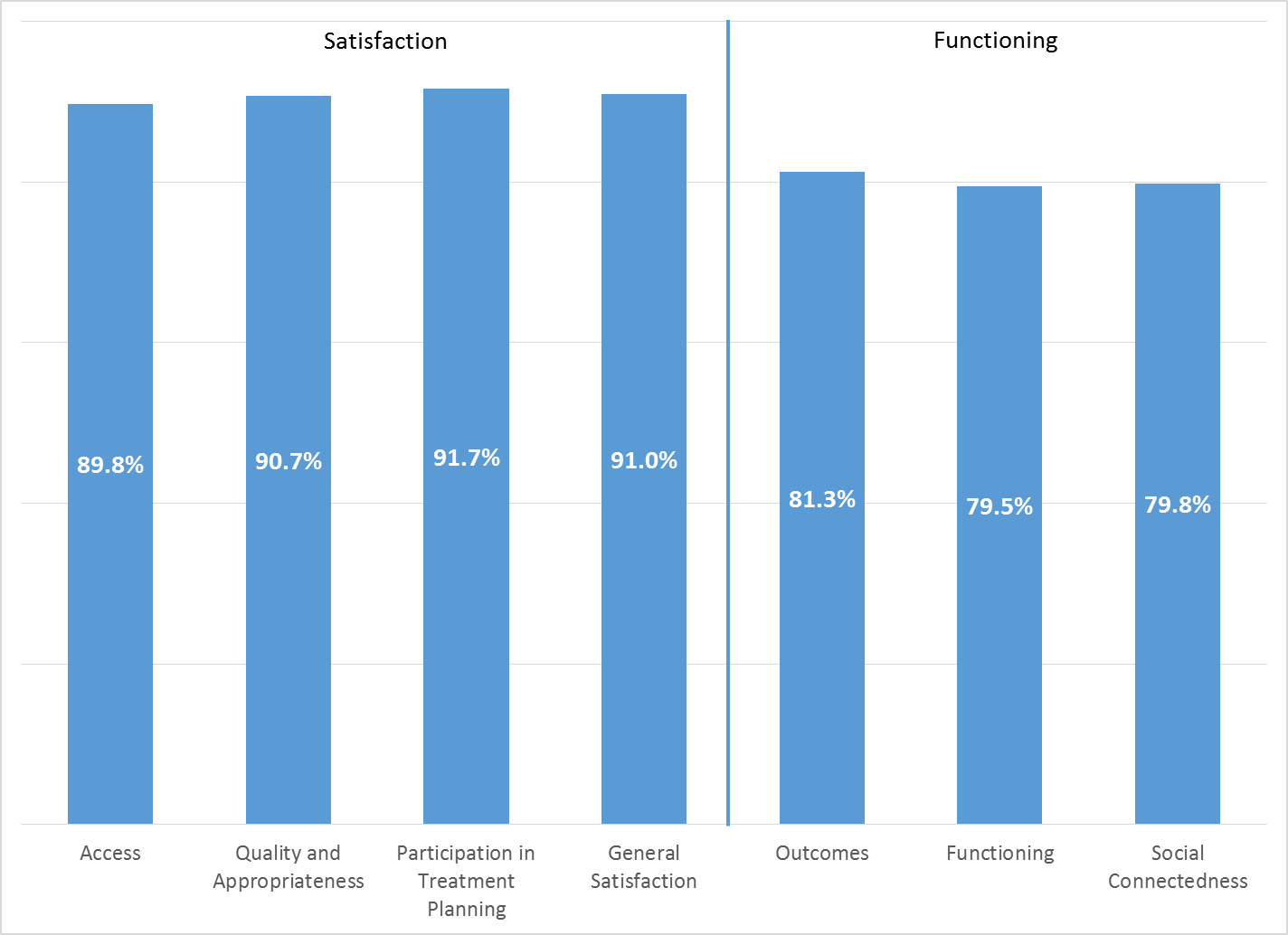 Factors affecting MHSIP scoresNone of the MHSIP scores differed by ethnicity (see Figure 5). Clients in County programs generally gave higher ratings than those in contract programs (see Figure 6). MHSIP scores on the Outcomes (r = .092, p < .05) and Functioning (r = .143, p < .01) scales showed a mild relationship amount of time in the program (Figure 7).Figure . MHSIP scores by race/ethnicity 
(No significant differences by race/ethnicity)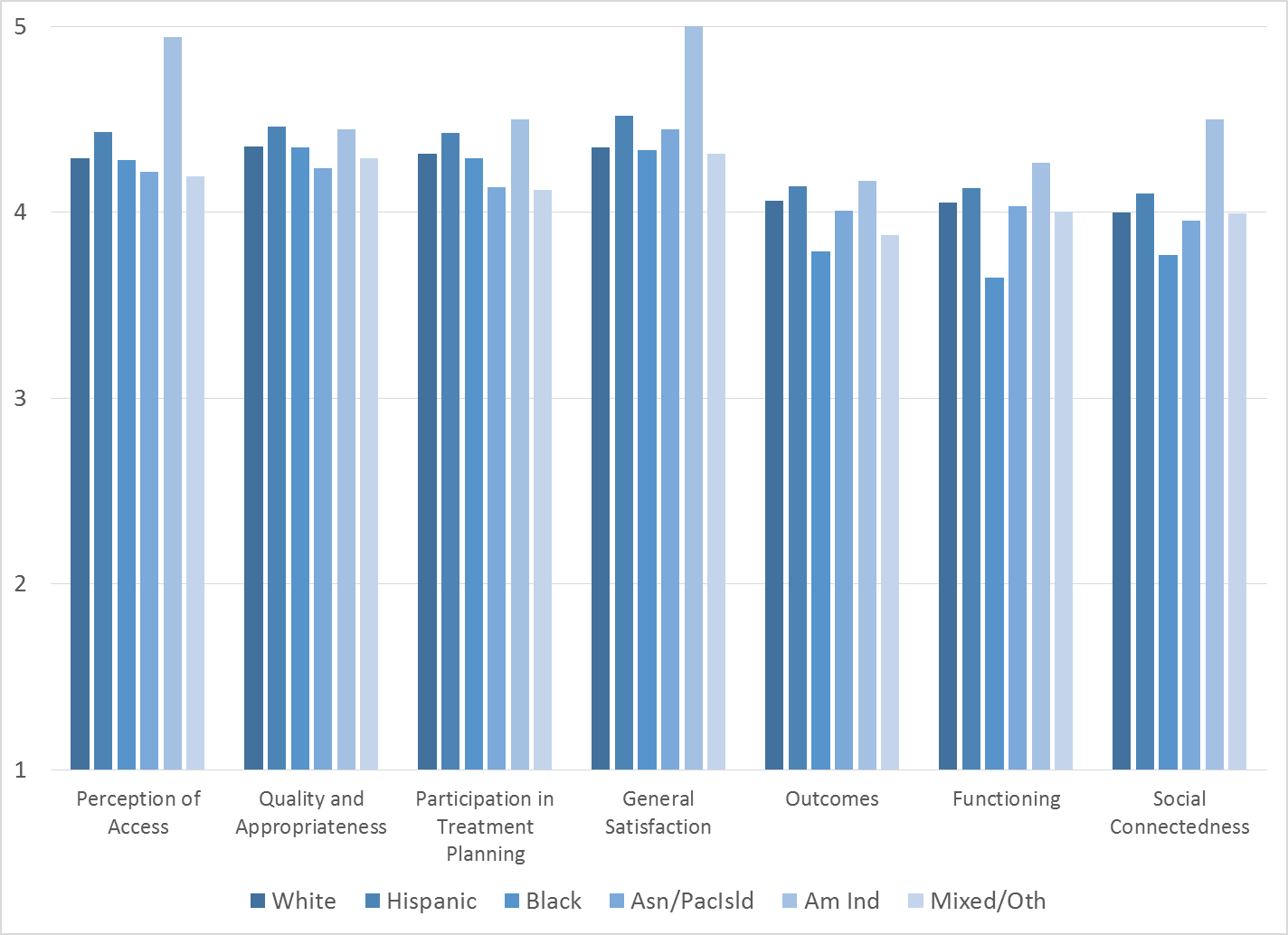 Figure . MHSIP scores, County vs contract clinics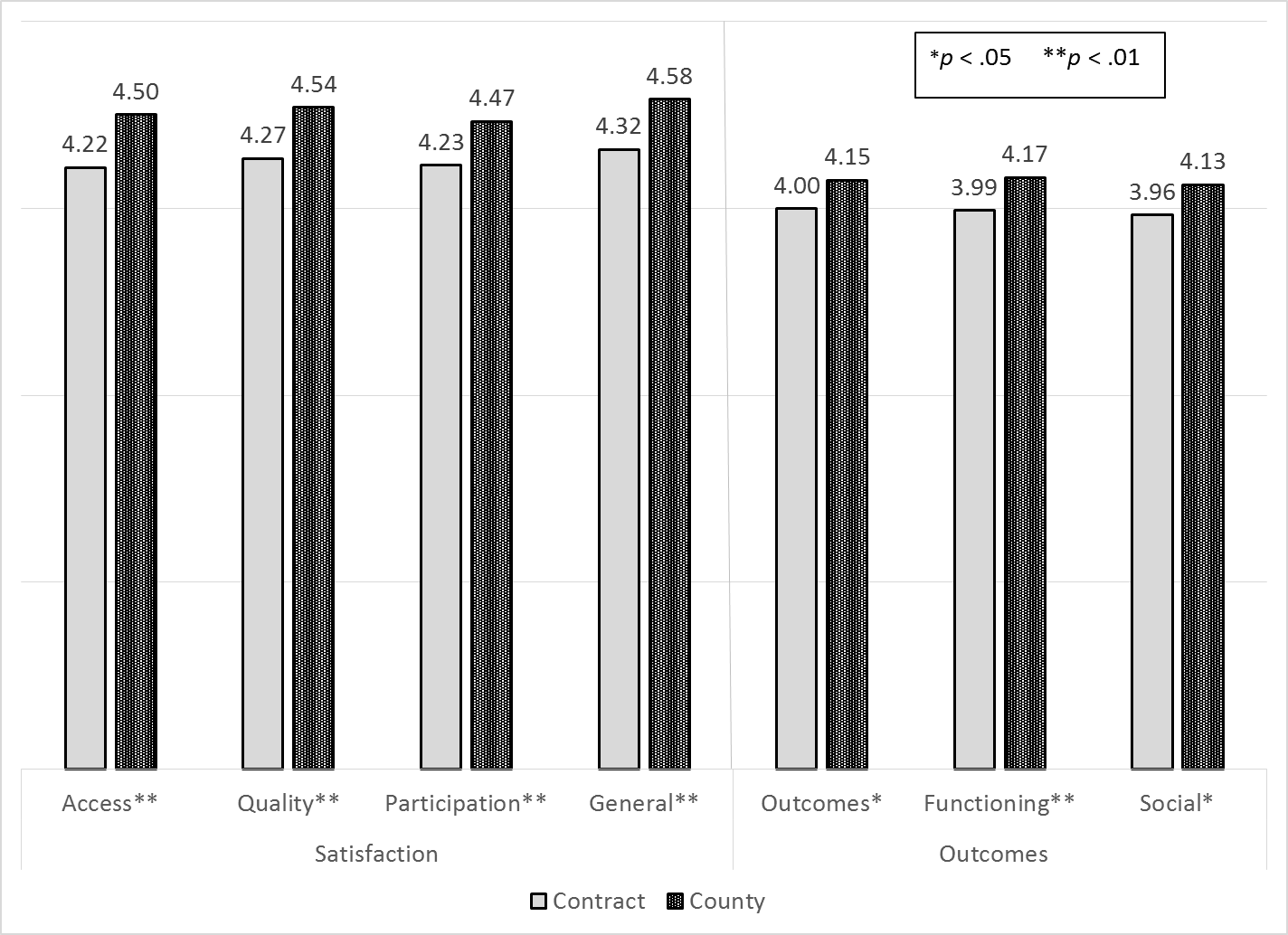 Figure . Outcomes and Functioning by time in service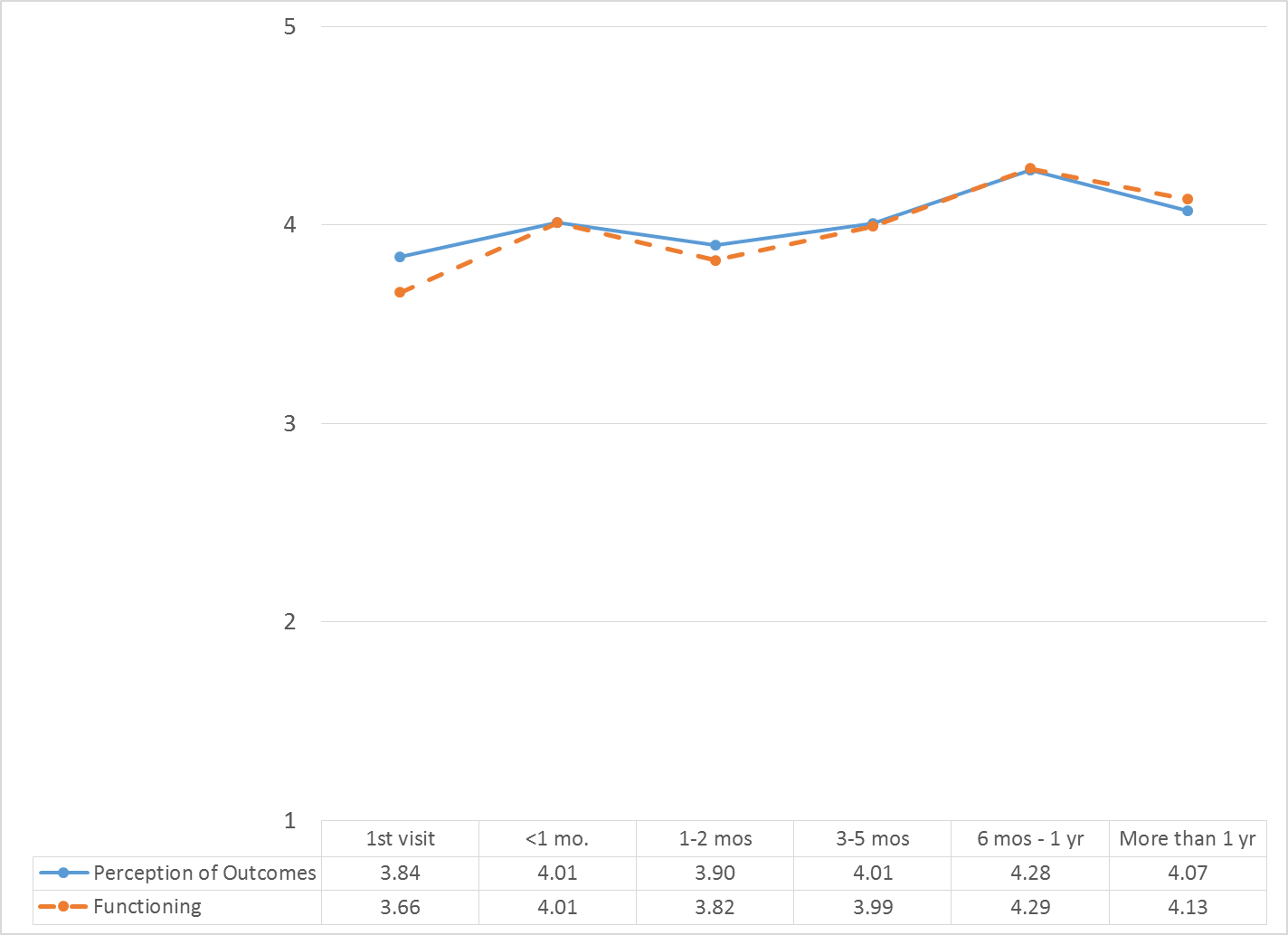 MHSIP scores differed by form language most of the MHSIP scales.  Consumers who responded to the English-language survey reported slightly worse satisfaction and functioning than Spanish-speaking clients (Figure 8).Figure . MHSIP scores by form language
(**p < .01   *p < .05)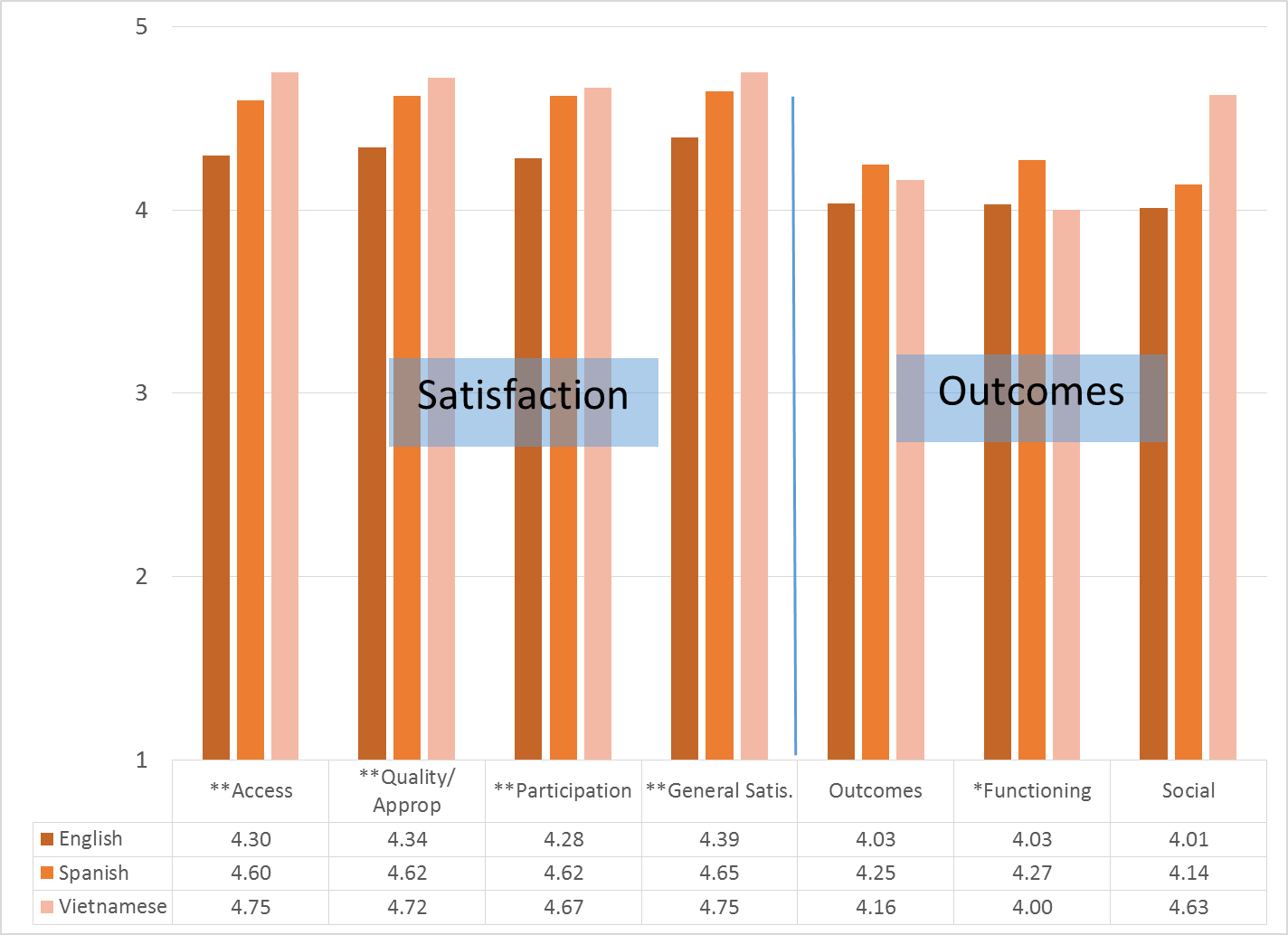 As seen in Figure 9, women’s ratings of satisfaction measures were slightly higher than men’s.  There was only one other-gendered individual who was not included in this figure.Figure . MHSIP differences by gender (*p < .001)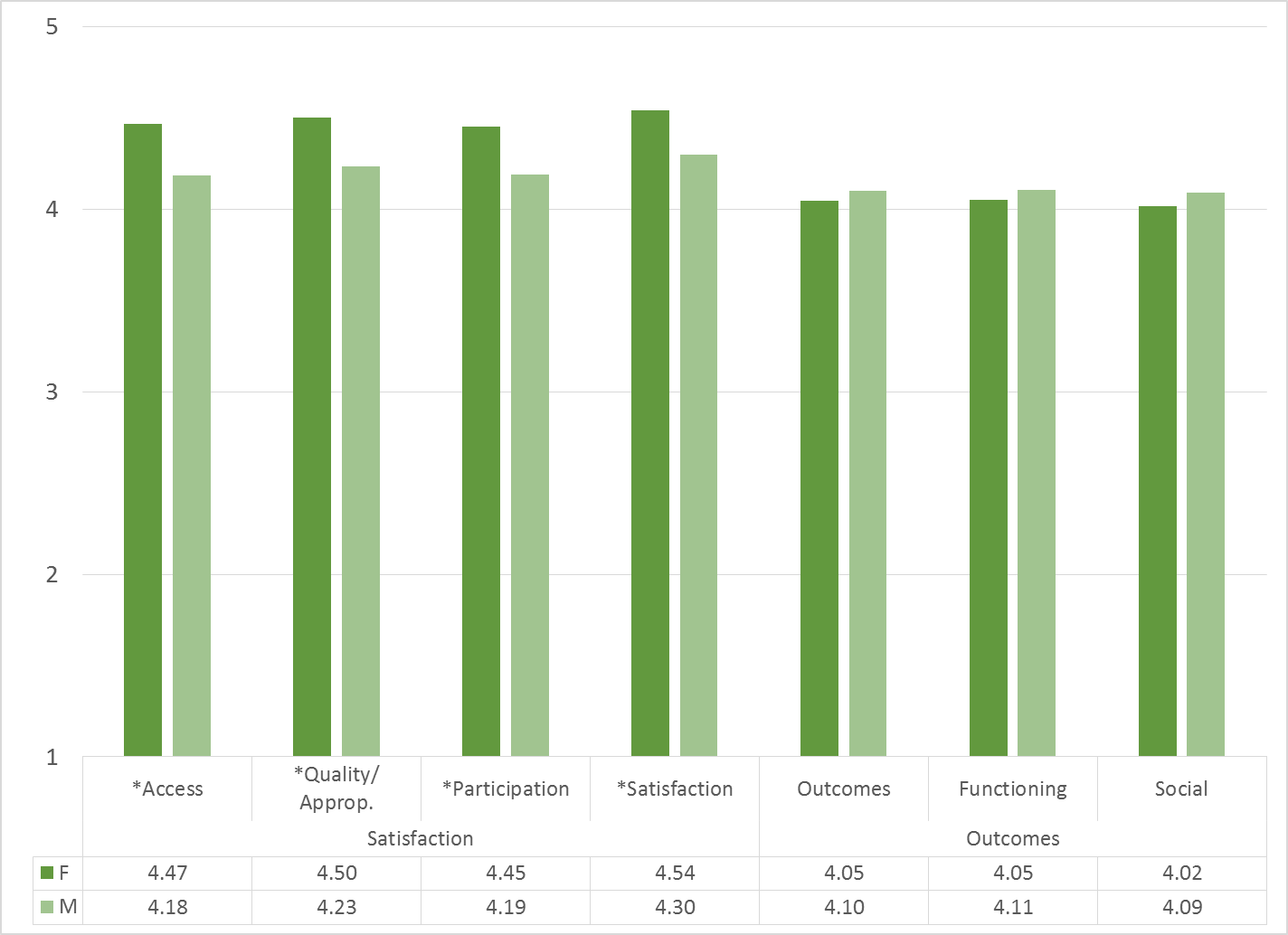 As reflected by Figure 10, all MHSIP scales differed by function area.  Clients in the CalWorks, Innovations, and Prevention & Intervention programs tended to give the highest satisfaction ratings.  Clients in Substance Use Disorder programs and Prevention & Intervention tended to rate their own functioning highest.Figure . MHSIP differences by function area
(***p < .001, **p < .01, *p < .05)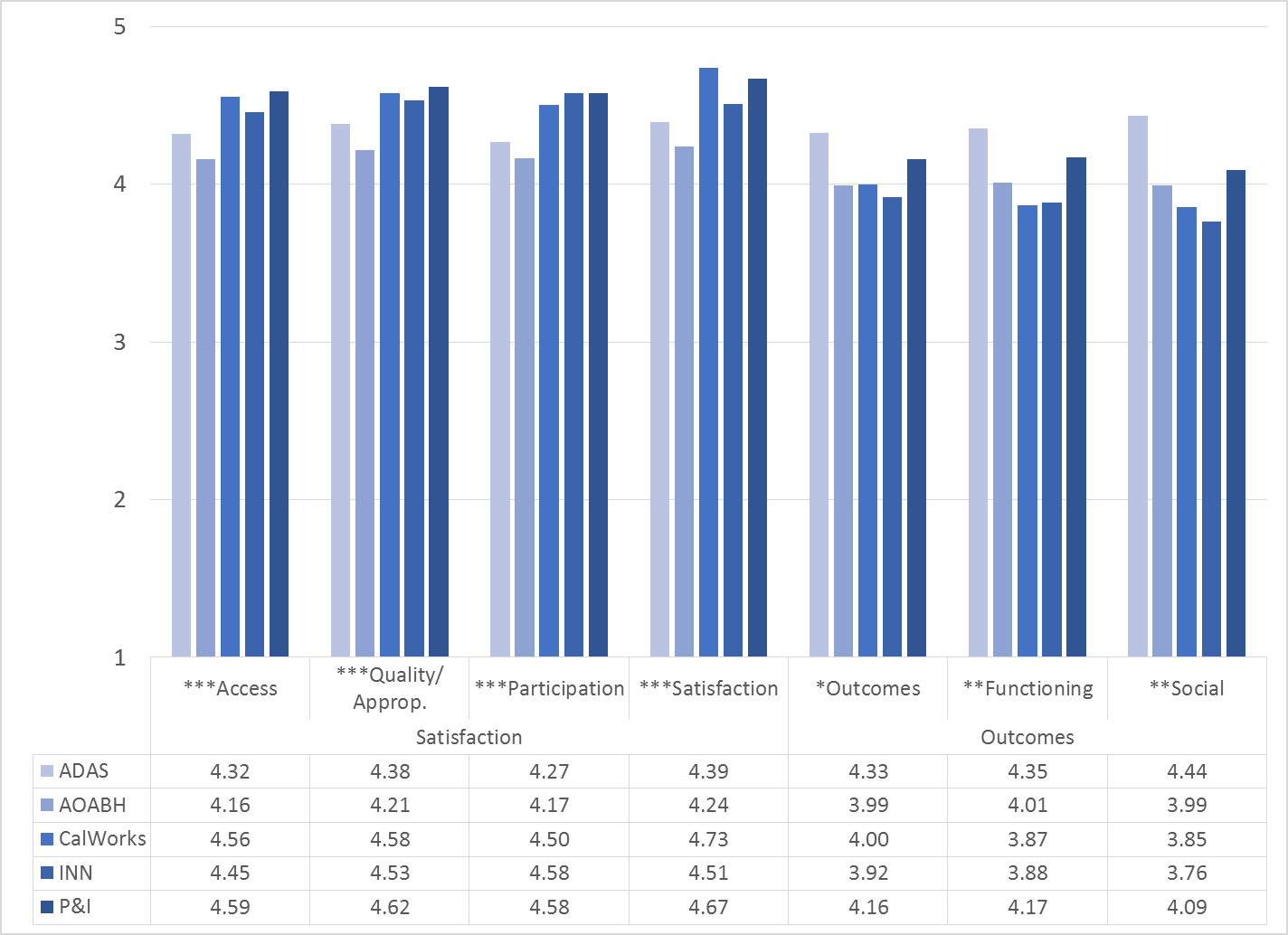 There was a significant negative correlation of the MHSIP scales with age, indicating that ratings of satisfaction and outcomes are lower among older participants (see Figure 11).Figure . Social Connectedness by age group(***p < .001, **p < .01, *p < .05)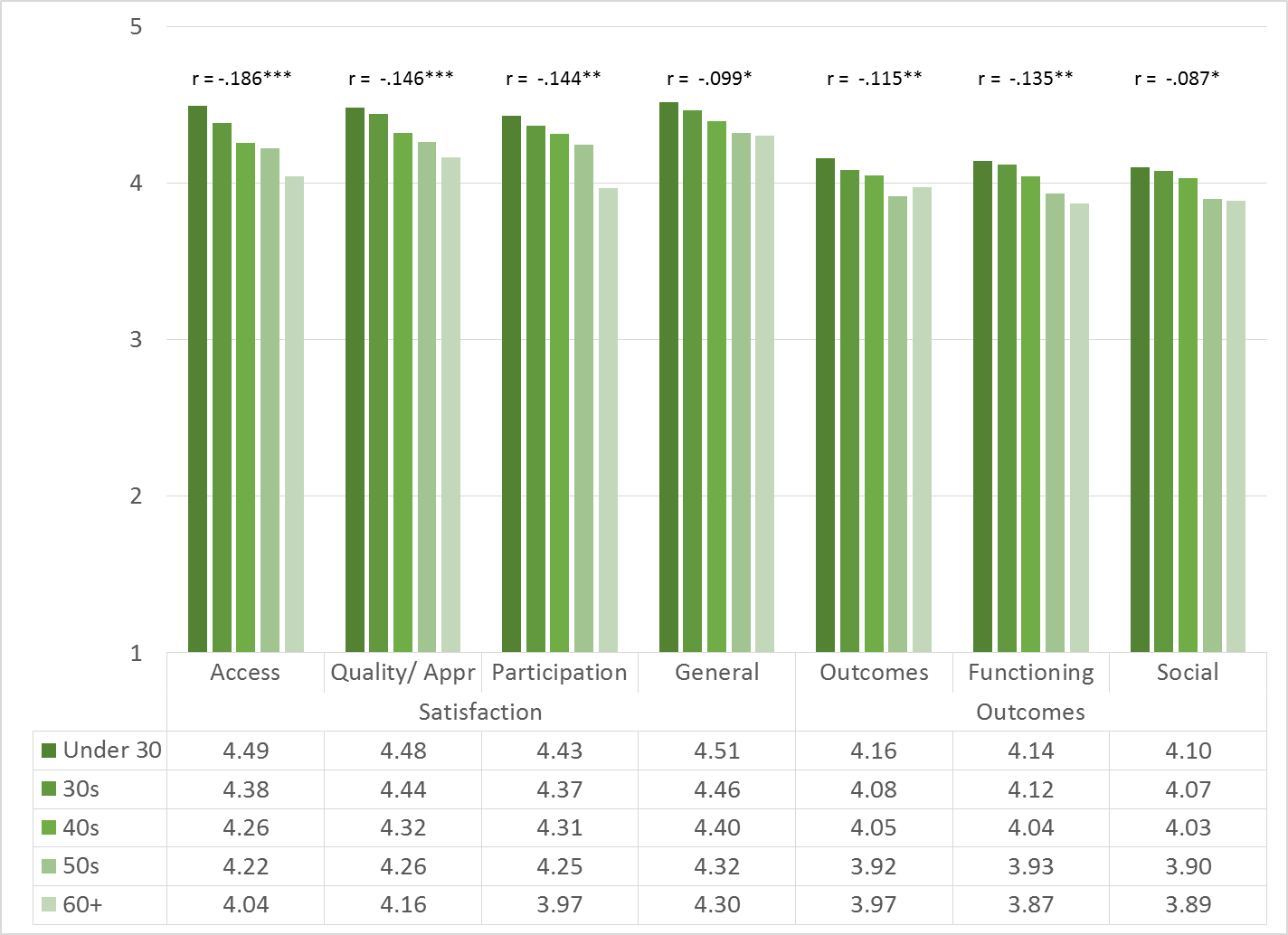 Table . MHSIP results by programYellow highlight = higher than overall average (+3 std. errors)Grey highlight = lower than overall average (-3 std. errors)ProgramAccQualParticGenOutcFuncSocialN Assisted Outpatient Treatment FSP4.814.875.004.724.044.133.356ADAS AOD Anaheim Clinic4.004.254.074.214.024.034.188ADAS AOD Westminster5.005.005.005.005.005.005.001Anaheim N. DUI Cout3.423.563.754.003.633.903.632AOABH Anaheim I4.114.113.713.713.523.793.827AOABH Anaheim II4.754.754.754.754.344.504.504AOABH Anaheim PACT4.674.004.005.003.504.202.501AOABH Anaheim TAY PACT4.004.004.004.004.004.003.751AOABH CalWORKs: Westminster4.504.424.304.714.173.263.827AOABH College Community Services Anaheim4.334.214.174.483.933.833.938AOABH Costa Mesa PACT4.134.114.134.333.973.703.634AOABH FSP Opportunity Knocks4.584.474.324.824.474.504.4117AOABH FSP Steps Telecare4.344.344.444.394.224.294.3455AOABH FSP WIT Telecare3.813.903.773.813.953.954.0563AOABH Fullerton PACT I4.724.564.334.673.964.074.003AOABH Fullerton PACT II4.094.374.104.474.063.904.0512AOABH SUD/Perinatal Outpatient: Westminster4.724.855.005.004.714.534.753AOABH Westminster Clinic5.005.005.005.001Behavioral Health Services for Independent Living-College Community Services4.174.565.004.673.143.203.751Behavioral Health Services for Military Families   Child Guidance Center4.624.444.425.003.833.923.956BHS Outreach & Engagement4.444.724.634.754.924.504.334CCS CalWORKS Anaheim4.674.674.644.794.023.974.0327CCS CalWORKs Santa Ana4.384.454.314.643.903.973.5415Community Counseling and Supportive Services4.544.574.524.584.074.033.9365Harbor Drug Court4.514.504.424.454.484.534.6320North Drug Court4.204.184.004.204.184.204.205North Recovery Center4.794.714.675.003.713.874.004OC Accept4.424.384.174.633.904.023.9510Orange County Center for Resiliency, Education & Wellness(OC CREW)4.714.734.714.794.694.854.758Orange County Parent Wellness Program (OCPWP)4.724.754.734.824.174.204.1854Step Forward Onsite Engagement in Collaboratiive Court -Mariposa4.374.574.714.313.953.873.6912Stress Free Families4.494.484.534.564.204.214.1526Telecare and Orange (TAO South)4.144.284.244.343.913.933.8366Telecare and Orange (TAO)3.943.933.963.913.583.553.4224West DUI Court3.503.563.004.003.633.803.751Total4.344.394.334.434.074.074.04